T.C.KİLİS VALİLİĞİİL MİLLİ EĞİTİM MÜDÜRLÜĞÜDEĞERLER EĞİTİMİ”PROJESİEKİM 2015- HAZİRAN 2016KİLİS VALİLİĞİ İL MİLLİ EĞİTİM MÜDÜRLÜĞÜDEĞERLER EĞİTİMİ PROJESİ1- PROJENİN ADI: DEĞERLER EĞİTİMİ PROJESİ2- PROJENİN AMACI:   Çocuklarımızın kişiliğinin temel taşlarını oluşturan toplumsal ve evrensel değerleri kazanmalarını ve kişiliklerinin her yönüyle gelişmesini sağlamak, öğrencilerimizi toplumsal ve evrensel değerlerle donanmış ve bu değerlerle yaşamayı yaşam biçimi haline getirmiş bireyler olarak yetiştirmek, çeşitli programlar aracılığı ile öğrencilerin temel insanî özellikleri kazanmasını sağlamak, değerlere karşı duyarlılık oluşturmak ve onları davranışa dönüştürme konusunda öğrencilere yardımcı olmak Değerler Eğitimi Projesi’nin temel amaçlarıdır. 3- PROJENİN HEDEFİ: Bu temel amaç çerçevesinde öğrencilerin, 1.Öğrencilere temel insanî değer ve erdemlerin kazandırılması, 2.Değerlere karşı duyarlılık oluşturulması ve onların davranışa dönüştürülmesi, 3.Toplum tarafından kabul gören değerlerin uygun okul ortamı oluşturularak geliştirilmesi ve pekiştirilmesi, 4.Öğrencilerin sorumluluk duygularının geliştirilmesi,5.Akademik bilginin yanında, ahlaki değerlerle donatılmış öğrencilerin yetiştirilmesi,6.Okul ve çevresindeki sosyal yaşamın ahlaki ve etik değerlere uygun olarak şekillenmesi,7.“Ahlak temelli disiplin” kavramının yerleştirilmesi,8.Öğrencilerde ahlaki bir topluluk bilincinin oluşturulması,9.Öğrenci- öğretmen-veli-okul bağlılığını arttırarak okul ortamını daha uzlaşmacı veŞiddetten uzak bir konuma getirilmesi, 10.Değerler	eğitimi	etkinlikleri	ile	öğrencilerin	ilgi	ve	yeteneklerinin güvenle sergilemesine fırsat oluşturulması hedeflenmektedir.4- PROJENİN HEDEF KİTLESİ: Kilis Merkez ve Merkeze bağlı ilçelerdeki okullarda öğrenim gören okul öncesi, ilkokul, ortaokul ve lise öğrencileri.5- PROJENİN UYGULAMA ALANI: Kilis Merkez ve Merkeze bağlı 3 ilçedeki Okul Öncesi, İlkokul, Ortaokul ve Ortaöğretim kurumları 6- PROJENİN SÜRESİ: Ekim 2015 – Haziran 20167- PROJE SAHİBİ: Kilis İl Milli Eğitim Müdürlüğü8- PROJE PAYDAŞLARI:	- Kilis Valiliği-İlçe Milli Eğitim Müdürlükleri -İl / İlçe Gençlik Hizmetleri ve Spor Müdürlüğü-Okul Yönetimleri-Okul Aile Birlikleri9- PROJENİN GEREKÇESİ: DEĞER, herhangi bir grubun veya toplumun varlığını sürdürebilmesi için üyelerinin çoğunluğu tarafından doğru ve gerekli kabul edilen ortak düşünce, amaç, temel ahlaki ilke ya da inançlardır.DEĞER, bir toplumda benimsenmiş ve yaşatılmakta olan her türlü duyuş, düşünüş, davranış, kural ve kıymettir. Değerlerin toplamı, kültürü oluşturur.KÜLTÜR, toplumların her alandaki kazanımları ve bunların semboller yoluyla kuşaktan kuşağa aktarılması sonucu oluşan değerler bütünüdür. Kültür, açık ya da gizli davranış kalıplarından oluşabilir. Tarihî bir süreç içinde oluştuğundan geleneksel düşünceler ve buna dair değerler kültürün temelini oluşturur. Değerler uzun asırlar boyunca oluşur, canlıdır, ona sürekli bir şeyler eklenir ve bir şeyler sürekli ondan kopar. Ancak bu değişim ve gelişim normal süreç içinde çok yavaştır.Değer kavramı insana özeldir. Söz ve davranışların doğru-yanlış, güzel-çirkin, iyi-kötü şeklinde tanımlanmasını sağlayan temel etken değer anlayışıdır.  Değer ölçülerine göre “değerli” bulunan söz, davranış veya somut varlıklardan her biri “değer” olarak kabul edilir.Bu açıdan güzel-çirkin denildiğinde sanatsal değer ölçüleri, iyi-kötü dediğimizde ahlaki değer ölçüleri, helal-haram denildiğinde de dini değer ölçüleri ön plana çıkar.Değer üretebilme yetisine sahip tek canlı olarak insan bu yetisini doğuştan getirmeyip yaşayarak ve öğrenerek kazanabilmektedir. Bundan dolayı değerlerin öğrenilmesi,  içselleştirilmesi ve davranışa dönüştürülmesi süreci başlı başına eğitimin sorunu olmaktadır. Yapılan araştırmaların da gösterdiği gibi, bireyin gelişim dönemi ve kazandırılması düşünülen işlevsel değerlerin özellikleri birlikte düşünüldüğünde, değerler eğitiminde ilk çocukluk döneminin en önemli dönem olduğu belirlenmiştir. Bu bağlamda okulöncesi eğitim kurumlarının önemi,  benimsetilmeye çalışılan hedef değerlerin kazandırılmasında yadsınamaz bir görünüm kazanmaktadır. Kişilik gelişimininönemli bir evresi olan okulöncesi eğitim döneminde değerler eğitimi bu anlamda ön plana çıkmaktadır.Proje kapsamında gerçekleştirilecek olan çalışmalarla, evrensel değerler olarak kabul gören sorumluluk,  saygı, sevgi, yardımlaşma ve işbirliği, iyilik ve hoşgörü, barış ve özgüven konularında sınıf ve okul içi etkinliklerle öğrencilerimizde farkındalık oluşturulması düşünülmektedir.10. PROJE YÜRÜTME ve DEĞERLENDİRME KURULLARI: Değerler Eğitimi Projesi, Kilis Merkez ve Merkeze bağlı ilçelerdeki tüm okulöncesi eğitim kurumları, ilkokul, ortaokul, liselerdeki öğrenciler, öğrenci velileri, öğretmenler ve okul yöneticilerinin katılımıyla yürütülecektir.10.1. İL PROJE YÜRÜTME KURULU -  İl Milli Eğitim Müdürü:		Abdurrahman SEVGİLİ- Eğitim Denetmenleri Başk.:	M. Afif SEVGİ- Milli Eğitim Şube Müdürü:	Faruk ÖZDEMİR (Proje Koordinatörü) - Okul Yöneticileri :			Ali KALLİ (Nedim Ökmen Anadolu Lisesi Müdürü)					Ahmet POLAT (A. İyigün Ortaokulu)					Cumali ÇELİK( Mehmet Uluğcan Ortaokulu)					Gönül ÇELEN (H. M. Ve N.E.Z. İlkokulu Müdürü)					Mehmet CEYLAN(Aslanbey İlkokulu)					Ahmet KORKMAZ (Toki Anaokulu Müdürü)					Mustafa DOĞAN (Kilis  RAM Müdürü)- Öğretmenler:			Nur Sultan POLAT(Nedim Ökmen Anadolu Lisesi Rehber Öğretmeni)					M: Bahadır KOŞAR (Nedim Ökmen Anadolu Lisesi Rehber Öğretmeni)					Ufuk MUT (A. İyigün Ortaokulu Rehber Öğretmeni)					 Alihan BOLAT(A. İyigün Ortaokulu Türkçe Öğretmeni)					Meryem PEHLİVAN (Mehmet Uluğcan Ortaokulu Rehber Öğretmeni)					Şeyma Öztürk ( Mehmet Uluğcan Ortaokulu Bilişim Öğretmeni)					Ayten MERMERCİ  (H. M. Ve N.E.Z. İlkokulu Sınıf Öğretmeni)					Cumali ÇAKIR  (H. M. Ve N.E.Z. İlkokulu Rehber Öğretmeni)Dilara DAŞDELEN(Aslanbey İlkokulu Rehber Öğretmeni)Sibel GÜNDOĞDU(Aslanbey İlkokulu Sınıf Öğretmeni)					Müzeyyen DEMİR (Toki Anaokulu Öğretmeni)					Elif TAMBAY (Kilis  RAM Rehber Öğretmeni)					Mustafa ELMALI (Kilis  RAM Rehber Öğretmeni)-Okul Aile Birliği Temsilcileri: 	Mahmut İNATOĞLU (Nedim Ökmen Anadolu Lisesi)10.1.1. İL PROJE YÜRÜTME KURULUNUN GÖREV VE SORUMLULUKLARI:1. İl genelinde “Değerler Eğitimi” çalışmalarını planlar, yürütür,  takip ve koordine eder.2. Değerler Eğitimi ile ilgili strateji ve politikaları belirler.3. İnceleme komisyonu ile çalışma şartları ve ihtiyaca göre yeni komisyonlar oluşturur,  bu komisyonların görev ve sorumluluklarını belirler.4. Değerler Eğitimi için gerekli olan yazılı ve görsel materyalleri  (yerel, ulusal,  uluslararası özellikte film, fotoğraf, slayt, kitap, dergi, broşür  vb) belirler. İl inceleme komisyonu tarafından incelenmesini ve il genelinde uygulamada birlik ve beraberliği sağlar.5. Değerler Eğitimi ile ilgili; öğrenci,  sınıf, okul, ilçe ve il bazında yürütülen çalışmaları izler, rehberlik eder, değerlendirir.6. İlgili kurum ve birimler arasında eş güdümü sağlar.7. Değerler Eğitimi ile ilgili hizmetiçi eğitim faaliyetlerini planlar ve yürütülmesini sağlar.8. Değerler Eğitimi ile ilgili yönerge hazırlar devam eden süreçte talimatlar ve toplantılarla gerekli koordinasyonu sağlar.9. İl genelinde projenin sağlıklı bir şekilde yürütülmesi için okul idarelerince görevlendirilecek okul proje koordinatörü öğretmenlere yönelik değerler eğitimi ve proje bilgilendirme semineri düzenler.10. İl genelinde her ayın değerine yönelik yapılan çalışmalarının dokümanlarını değerlendirmek üzere bir değerlendirme komisyonu oluşturur. 11. Müdürlük Ar-Ge biriminde toplanacak her okula ait dokümanların komisyonca incelenip ayın okulunu belirler ve tüm okullara duyurur.10.2. İLÇE PROJE YÜRÜTME KURULU -İlçe Milli Eğitim Müdürü- İlçe Milli Eğitim Müdür Yardımcısı / Şube Müdürü (Koordinatör)- Okul Müdürleri (Ortaöğretim, Ortaokul, İlkokul, Okul Öncesi Eğitim Kurumları Müdürleri) - 3 Öğretmen (sınıf öğretmeni, branş öğretmeni, rehber öğretmen) - Okul Aile Birliği temsilcisi 10.2.1. İLÇE PROJE YÜRÜTME KURULUNUN GÖREV VE SORUMLULUKLARI1. İl yürütme kurulunca planlandığı şekilde,  ilçede Değerler Eğitimi çalışmalarını planlar, yürütür, takip ve koordine eder.2. İlçe Komisyonu,  ilgili kurumlar ve okullar arasında eş güdümü sağlar.3. Değerler Eğitimi ile ilgili; öğrenci,  sınıf, okul, ilçe bazında çalışmaları izler, rehberlik eder, değerlendirir, sonuçlarını rapor halinde İl Yürütme Kuruluna bildirir.4. İlçede İnceleme Komisyonu oluşturur.  İlden gönderilen yazılı ve görsel materyaller dışında, uygulanmasında yarar görülen doküman ya da materyallerin, inceleme komisyonunca incelenmesini ve ilçe genelinde uygulanmasını sağlar. 5. Değerler Eğitimi çalışmalarının ilçede sağlıklı yürütülmesi için gerekli tedbirleri alır, malzeme, materyal ve diğer kaynakları temin eder.6. İlçede yapılacak Değerler Eğitimi ile ilgili etkinlikleri inceler,  olur verir (uygunsa) ve izler.7. Okullarda ortaya konulan ve farklılık arz eden etkinlik örneklerinin,  ilçe genelinde paylaşımını sağlar,  il genelinde de uygulanmak üzere il yürütme kuruluna gönderir.10.3. AR-GE BİRİMİ GÖREVLERİProjenin iş ve işleyişinde yürütme komisyonuna yardım ve rehberlik eder.Projenin sekretaryasını yapar.Okullardan gelecek aylık çalışma raporlarını toplayarak değerlendirme komisyonuna gönderir.Rapor göndermeyen okullar hakkında müdürlüğün ilgili şube müdürüne bilgi verir.Proje ile ilgili çalışmalar hakkında İl Milli Eğitim Müdürünü bilgilendirir.Proje ile ilgili oluşabilecek olumsuz durumlara yönelik önlem alır.10.4. REHBERLİK VE ARAŞTIRMA MERKEZİ GÖREVLERİİl genelinde değerler eğitimine yönelik bilgilendirme çalışmaları yapar.İl yürütme komisyonun düzenleyeceği ve tüm okulların yürütme kurullarından müdür ve proje koordinatörünün katılacağı bilgilendirme seminerinde eğitim faaliyetlerini gerçekleştirir.Projeye yönelik bilgilendirmeler ile yazılı ve görsel dokümanları kendi internet sitesinden yayınlar.Projenin yürütülmesinde tüm kurumlara teknik konularda rehberlik eder.Proje faaliyetlerinin yazılı ve görsel medyada tanıtılmasını ve farkındalık oluşturulmasını sağlar.10.5.OKUL PROJE YÜRÜTME KURULU-  Okul Müdürü- Müdür yardımcısı- 3 öğretmen - Okul Psikolojik Danışmanları- Okul Aile Birliği Temsilcisi* Koordinatörlük görevini Okul Müdürünün görevlendireceği müdür yardımcısı ya da öğretmen yapar. 10.5.1. OKUL PROJE YÜRÜTME KURULUNUN GÖREVLERİ1. İl ve ilçeden gönderilen talimatlara uygun olarak çalışma planı hazırlar ve okul müdürünün onayından sonra yürütülmesini sağlar.2. Okulda yürütülecek  “Değerler Eğitimi” çalışmaları ile ilgili olarak,  öğretmen, öğrenci ve velileri bilgilendirir.3. Okul içerisinde ve dışında yürütülecek çalışmaları; “Okulun Tamamına Yönelik Etkinlikler, Sınıf İçi Etkinlikler ve Aileye Yönelik Etkinlikler” olmak üzere üç ana başlıkta planlar.a. Okulun Tamamına Yönelik Etkinliklerden Sorumlu Öğretmenler:Değerler Eğitimi Projesinin okul genelinde uygulanmasında gerekli olan uyum ve ahengin temini ile görev ve sorumlulukların dağılımında herhangi bir hoşnutsuzluk ya da huzursuzluğun oluşmaması için öğretmenler arası görevlendirmelerde gerekli hassasiyet gösterilir. Bu kapsamda; bilhassa okulda faaliyet gösteren eğitici kulüplerin değerler eğitimi çalışmalarında aktif olarak rol almaları sağlanır. İhtiyaç duyulması halinde okul komisyonunun görevlendireceği branş öğretmenlerinin de katılımı sağlanır.Okullarda uygulanmak üzere il yürütme kurulunca belirlenen DEĞERLERİ,çalışma planında belirtildiği şekilde, her değerin, okulun nüfus yoğunluğu ve fiziki kapasitesine göre bir ya da birden fazla sınıf tarafından uygulanacak şekilde planlamasını yapar.  Planlanan bu değerlerin sunumundan, görevlendirilen sınıfların sınıf öğretmenleri sorumludur.b. Sınıf İçi Etkinliklerden Sorumlu Öğretmenler:Sınıf öğretmenleri ile birlikte derse giren branş öğretmenleri çalışma planında planlandığı şekilde değerleri sınıf içinde ders saatlerinde uygular.c. Aileye Yönelik Etkinliklerden Sorumlu Öğretmenler:Çalışma planında gerçekleştirilmesi düşünülen aileye yönelik eğitim ve etkinliklerden okul psikolojik danışmanları ve sınıf rehber öğretmenleri sorumludurlar. Gerektiğinde branş öğretmenleri de bu çalışmalara destek verirler.4. “Değerler Eğitimi” çalışmalarının; sosyal, kültürel ve sportif faaliyetler ile desteklenmesini sağlar. Belirli gün ve haftalara ilişkin gezi ve incelemelerin planlamasını yapar.5. “Değerler Eğitimi” ile ilgili olarak aile bilgilendirme çalışmalarını planlar veuygulanmasını izler. Ailelerin değerler eğitimine etkin bir şekilde katılımını sağlar.6. Öğretmenlerin “Değerler Eğitimi” çalışmaları ile ilgili görev ve sorumluluklarını, etkili ve verimli olarak yerine getirmelerini sağlayıcı tedbirler alır.7. Okulda İnceleme Komisyonu oluşturur.  İl ve ilçeden gönderilen yazılı ve görsel materyaller dışında, uygulanmasında yarar görülen,  doküman ya da materyallerin okul inceleme komisyonunca incelenmesi ve okul genelinde uygulanmasını sağlar.8. İl genelinde uygulanmakta olan faaliyetler kapsamında örnek olabileceği düşünülen etkinlik örneklerini İl/İlçe Milli Eğitim Müdürlüğüne gönderir.9. Değerler eğitimi ile ilgili topluma örnek olmuş kişileri belirler ve okula davet eder.Seminer, konferans, söyleşi, gezi, kermes vb. faaliyetleri planlar ve uygular.10. “Değerler Eğitimi ”çalışmalarının verimliliğini arttırmak,  eğitimin kalitesini yükseltmek ve sürekli gelişimini sağlamak için, gerekli araştırmaları yapar,  iyileştirme projeleri hazırlayarak, okul müdürünün onayından sonra bu projeleri uygular ve sonuçlarını değerlendirir.11. “Değerler Eğitimi” ile ilgili örnek çalışmaların; “okul dergisi,  pano vb. yerlerde”yer almasını sağlar.12. “Değerler Eğitimi” ile ilgili her türlü evrak ve dokümanın arşivlenmesini sağlar.13. Okul bünyesinde yapılan çalışmaların yazılı ve görsel olarak medya, internet sitesi ve sosyal medya aracılığı ile tanıtımını sağlar.14. Her ayın değerine yönelik yapılan çalışmaları doküman ve dijital olarak dosyalayıp Müdürlük Ar-Ge birimine gönderir.15. Okul içerisinde oluşturacağı değerlendirme komisyonu aracılığı ile okulda ayın sınıfını ve öğrencisini belirleyerek ödüllendirme işlemini gerçekleştirir. Ayın öğrencisinin kendisine ve velisine teşekkür mektubu gönderir. 16. Her ayın sonunda proje ekinde sunulan değerlendirme anketini öğrencilere uygulayarak sonuçları rapor halinde ar-ge birmine gönderir.10.5.2. OKUL MÜDÜRÜNÜN GÖREV VE SORUMLULUKLARI1. Eğitim lideri olarak okuldaki “DEĞERLER EĞİTİMİ” çalışmalarını; 2010/53 sayılı genelge, il ve ilçeden gönderilen talimatlar ile okul çalışma planına uygun olarak, kendi başkanlığında Okul Proje Yürütme Kurulu ile birlikte yürütür.2. Okulun iç (yönetici, öğretmen, öğrenci ve diğer personel) ve dış öğeleriyle (Okul Aile Birliği, veliler, sivil toplum kuruluşları,  üniversite, resmi,  özel kurum ve kuruluşlar vb.) işbirliği içinde çalışır.3. Değerler Eğitimi Projesinin okul genelinde uygulanmasında gerekli olan uyum ve ahengin temini ile görev ve sorumlulukların dağılımında herhangi bir hoşnutsuzluk ya da huzursuzluğun oluşmaması için öğretmenler arası görevlendirmelerde gerekli hassasiyet gösterilir.4. Okul Proje Yürütme Kurulu tarafından hazırlanan etkinliklerde öğretmenlere rehberlik eder. Başta öğretmenler olmak üzere proje kapsamında görevli ve sorumlular ile okul içi ve dışındaki tüm çalışmaları denetler, ilgilileri motive eder ve gerekli tedbirleri alır.5. “Değerler Eğitimi” çalışmalarının her düzeydeki ihtiyaçlarını tespit eder ve bu tespitler çerçevesinde gerekli desteği sağlar.6. “Değerler Eğitimi” çalışmalarının; sosyal, kültürel ve sportif faaliyetler ile desteklenmesinde rol alır. Belirli gün ve haftalara ilişkin gezi ve incelemelerin, Sosyal Etkinlikler Yönetmeliği çerçevesinde “Değerler Eğitimi” çalışmalarında yer almasını sağlar. 10.3.3.SINIF REHBER ÖĞRETMENLERİNİN GÖREV VE SORUMLULUKLARI1. Ayın Değeri ve o değer ile ilgili etkinliklerden sorumlu sınıf rehber öğretmen/öğretmenleri faaliyetin bitimini takiben hazırlayacağıraporu, görsel materyalleriile birlikte Okul Proje Yürütme Kuruluna teslim eder.2. Sınıf rehber öğretmenleri, “Değerler Eğitimi” çalışma planı doğrultusunda sınıflar bazında uygulanan etkinlikler ile ilgili olarak her dönem sonu  Okul Proje Yürütme Kuruluna rapor verirler.3. Ayın değerine göre sınıf panosunu öğrenciler ile birlikte hazırlar. Gerektiğinde aynı sınıfta derse giren diğer branş öğretmenlerinin de katılımını sağlar.4. Sınıf içi etkinlikler için gerekli malzeme ve materyal teminini sağlar, özgün materyal geliştirir ve okul etkinliklerinde de kullanılmasını sağlar.5. Sınıfının sorumlu olduğu değerle ile ilgili tüm çalışmaların öğrencilerle birlikte gerçekleştirilmesini sağlar.6. “Değerler Eğitimi” ile ilgili olarak aile bilgilendirme çalışmalarını yürütür ve okul faaliyetlerine ailelerin katılımını sağlar.7. Uhdesinde yürüttüğü  “Değerler Eğitimi” etkinliklerini değerlendirir. Gerektiğinde rapor halinde Okul Proje Yürütme Kuruluna önerilerde bulunur.8. Uygun gördüğü görsel materyalleri(film, fotoğraf, slayt vb ) seçer, gerektiğinde okul inceleme komisyonunun onayından geçirdikten sonra çoğaltır,  sınıfında ve okul genelinde sunumunu sağlar.9. Ayın öğrencisini belirlenmesine yönelik gerekçesiyle birlikte teklifini okul yürütme komiyonuna sunar.10.3.4.BRANŞ ÖĞRETMENİN GÖREV VE SORUMLULUKLARI1. Değerler Eğitimi çalışmalarını; Okul Proje Yürütme Kurulu tarafından hazırlanan çalışma planı çerçevesinde, sınıf içi ve dışı faaliyetler (sosyal, kültürel, sportif etkinlikler) ile belirli gün ve haftaları da göz önünde bulundurarak sınıf rehber öğretmeni ile birlikte yürütür.2. Değerler Eğitimi ile ilgili olarak Okul Proje Yürütme Kurulu ve okulda görevli diğer öğretmenler ile işbirliği içinde çalışır.3. Her öğretmen girdiği sınıflarda ayın değerini  “Değerler Eğitimi Okul Çalışma Planı” na uygun olarak,  müfredat programına da uyarlayarak, sınıftaki tüm öğrencilerin katılımını sağlamak suretiyle,  bir bütünlük içerisinde işler. Dersin içeriği ve sınıf içi atmosferin durumuna göre öğretmence belirlenecek sürede uygular,  sınıfdefterine yazar.4. “Değerler Eğitimi” çalışmaları  için ihtiyaç olan her türlü görsel  malzeme ve eğitim materyalini   Çalışma Planı doğrultusunda hazırlar. Uygun gördüğü görsel materyalleri  (film, fotoğraf, slayt vb ) seçer, gerektiğinde okul inceleme komisyonunun onayından geçirdikten sonra çoğaltır,  sınıfında ve okul genelinde sunumunu sağlar.5. Ayın sınıfının belirlenmesine yönelik gerekçesiyle birlikte okul yürütme komisyonuna teklifini sunar.10.3.5.AİLENİN GÖREV VE SORUMLULUKLARI1. Geleceğimizin teminatı olan çocuklarımızın ve gençlerimizin sağlıklı ve topluma yararlı bireyler olarak yetiştirilmeleri okulda verilen eğitimin ailede devamlılığı,  okul ve ailenin işbirliği çerçevesinde yürütülecek çalışmalar sayesinde mümkündür. Ailelerin değerler eğitimi çalışmalarına katılımları ve destek vermeleri büyükönem arz eder.2. Okul ve sınıf etkinliklerinde görev alır.3. Materyal temininde destek olur.4. Okulda düzenlenen kermes, piknik, konferans, panel vb etkinliklere katılır ve yardımcı olur.10.3.6.OKUL AİLE BİRLİĞİNİN GÖREV VE SORUMLULUKLARIOkulda yürütülmekte olan “Değerler Eğitimi” çalışmalarına, çalışma planı ve okul aile birliği yönetmeliği çerçevesinde okul müdürünün talepleri doğrultusunda maddi ve manevi  destek verir.11. PROJE FAALİYETLERİ: 11.1. İl Düzeyindeki Faaliyetlera. Öğretmenlere ve Velilere Yönelik Seminer, Panel ve Sempozyum Çalışmaları-Proje kapsamında alan uzmanları ve ulusal düzeyde tanınmış yazar ve akademisyenler aracılığı ile öğrencilere,  öğretmenlere ve velilere yönelik seminerler ve paneller düzenlenecektir. - Yapılacak çalışmaların, yazılı ve görsel basın aracılığı ile il düzeyinde gündem oluşturması sağlanmalıdır.- İl Milli Eğitim Müdürümüzün koordinesinde proje yürütme kurulunun düzenleyeceği eğitim denetmenleri, eğitimden sorumlu şube müdürü ve Rehberlik Araştırma Merkez müdürü ile kurulda bulunan rehber öğretmenlerimizin katılacağı bir proje tanıtım ve paylaşım toplantısı yapılacaktır.- Proje ekibi tarafından geniş katılımlı toplantılarla konuya ve projeye duyarlılık eğitimi faaliyetleri yürütülecektir. b. Değerler Eğitimi Semineri: Proje kapsamında, alan uzmanı öğretim üyelerinin ve diğer eğitim paydaşlarının katılımı ile yerel düzeyde Değerler Eğitimi Semineri düzenlenecektir.c. Müfredat Programlarının Analizi: Değer yargılarının inşası süreci, hususi faaliyetlerden ziyade, öğretmenlerin ders içinde ve ders dışında uygun ortam ve durumlarda tutum ve tavsiyeleri ile değerlere vurgu yapmaları ile gelişecektir. Öğretim müfredatlarımız içinde öğretmenlerimizin yeri geldikçe müfredat kazanımlarında doğrudan yer almayan örtük müfredatı iyi kullanmaları gerekmektedir. Örneğin, matematik dersinde kesir kavramı ve ½ kesri öğretmen öğretirken, eşitlik, adalet ve kardeşlik kavramlarını da konu edinmelidir. Müfredat Analizi çalışması, branş derslerindeki örtük müfredat fırsatlarının belirlenmesini ve bunların öğretmenlerimizle paylaşılmasını içermektedir. Bu çalışmalar her okulda müdür başkanlığında okul proje yürütme komisyonunca yapılarak raporlanacaktır.Yıl sonunda Okul Proje Yürütme Kurulu düzenleyecekleri raporları Milli Eğitim Müdürlüğü  Ar-Ge birimine gönderecektir.11.2. Okul Düzeyindeki Faaliyetler: Okul Proje Yürütme Kurulu projenin okul düzeyinde yönetim ve organizasyonundan sorumlu olacaktır.  Okullarımızda 2010/53 sayılı genelge ekinde belirtilen etkinlik örnekleri aktif olarak uygulanacaktır. İlgili genelgedeki ilke ve etkinliklere ek ve destekleyici olarak aşağıdaki faaliyetler planlanmıştır:a. Her Ay Bir Değer Uygulaması: Bu faaliyet alanı kapsamında, okullarımızda her ay bir değer öne çıkartılarak, o değerle ilgili olarak yoğun etkinlikler yapılacaktır. Bu değerlerin çocuklara kazandırılabilmesi için, her ay ilgili değere yönelik olarak; - Örnek kişilikleri tanıtmak ve bu kişilerden yaşanmış hikayeler paylaşmak,-Kitap tanıtımları yapmak, -Panolara güzel sözler asmak, -Seminer ve konferanslar düzenlemek, -Sınıf içi etkinliklerde bu değerleri öne çıkarmak,-Okul ve okul çevresi düzeyinde çocukların bu değerle ilgili saha araştırmaları yapmalarını sağlamak,-Örnek olay incelemeleri yapmak,-Sınıf okul ve çevredeki değer ikilemlerinin belirlenmesi çalışmaları, -Problemli durumların çocuklar tarafından belirlenmesi ve yine çocuklar tarafından bu sorunlara ilişkin çözüm stratejileri geliştirilmesi,-İlgili değerlerle ilgili performans ödevleri verilmesi,-Yılsonunda, davranış notları açısından öne çıkan öğrencilerin öne çıkartılıp ödüllendirilmesi ile karnelerimizin bu boyutunun da diğeri kadar önemli olduğuna yönelik öğrenci veli ve öğretmenlerimizin farkındalıklarının artırılması gibi çalışmalarla, bu değerlerin okul gündeminde yoğun biçimde yer almasını sağlayarak çocuklarımızın bilinçaltlarına yerleşmelerine katkı sağlanmalıdır. Okul rehberlik servisleri tarafından, okul düzeyinde ilgili değere yönelik tutum belirleme çalışmaları yapılması ve ön test son test değerlendirmeleri ile yapılan çalışmaların çocuklar üzerindeki etkisinin belirlenmesi gerekmektedir.Bunlara ilave olarak; okullarımızın seçilen değeri destekleyecek aşağıdaki çalışmaları yapması gerekmektedir;-  Okulun dikkatleri konu üzerinde yoğunlaştıracak görsel malzemelerle donatılması-  Konunun çeşitli yönleriyle ele alınacağı münazara, panel, konferans ve benzeri formlarda çalışmalar düzenlenmesi,-  Okulda ders çalışma ortamları olarak faaliyette bulunan kulüp ve eğitsel kollara etkinlik önerileri hazırlanması ve bunların uygulanmasına liderlik edilmesi-  Okul genelinde ve sınıflarda proje çalışmaları gerçekleştirilmesi,-  Yapılacak değişik çalışmalar sonucu ortaya çıkan ürünlerin sergilenmesi,-  Okul personelinin değerlerle ilgili olarak bilinçlendirilmesi,-   Duvar gazeteleri, broşürler ve benzeri basılı materyaller hazırlanması,-   Okul bülteninde veya dergisinde o ay öne çıkan değerin gündeme getirilmesi,-   Çocukların özdeşim kurabilecekleri canlı biyografilerin okulda konuk edilmesi.b. Her Sınıfa Bir Değer Uygulaması: Okul içinde her sınıfın bir değere ilişkin etkinliklerin uygulanmasından sorumlu olması ve o değerle ilgili tüm çalışmaların o sınıftaki öğrenciler tarafından organize edilmesi planlanmaktadır. Bu çerçevede öğrenciler:- Sorumlu oldukları değerle ilgili olarak, okul düzeyinde inceleme, değerlendirme ve geliştirme faaliyetlerinin organizasyonunu yapacaklardır. - Öğrenciler sorumlu oldukları değerle ilgili olarak tiyatro, konferans, okul içi yarışma vb. etkinlikler düzenleyecekler ve yıl boyunca sürecek olan bu etkinliklerin etkililiğini, öğrencilerin tutumlarındaki olumlu gelişmeleri belirleyeceklerdirc. Velilere Yönelik Etkinlikler: Projede üzerinde en fazla durulması gereken boyutlardan birisi de veli işbirliğinin sağlanmasıdır. Ailelere değerler konusunda farkındalık kazandırılması, en az çocuklar kadar önemlidir. Bu kapsamda şu çalışmalar yürütülecektir: -    Aile bültenleri, seminer, konferans, kitap ve film önerileriyle veliler sürece dahil edilecektir. -    Aylara göre her değerle ilgili olarak velilere, ev içi davranışlara yönelik bir bilgilendirme mektubu hazırlanarak gönderilecektir. Mektupta açık ve öz olarak, ilgili değer bağlamında, okulda neler yapıldığı ve yapılacağı, anne baba olarak sorumluluklarının neler olduğu anlatılacaktır. -    Her dönem en az bir kez o dönem öne çıkan değerlerle ilgili olarak, okul bünyesinde ya da dışarıdan davet edilecek misafir konuşmacılar vasıtası ile ailelere yönelik eğitim çalışması yapılmalıdır. Çocuklara kazandırmaya çalışılan değer ve davranışların kalıcı olması için, çocukların okulda öğrendikleri ile aile ortamında çatışma yaşamaması, güzel davranışlarının aileler tarafından takdir ve teşvik edilmesi gerekmektedir.12. PROJE SONRASINDA BEKLENEN YARARLAR“Değerler Eğitimi Projesi” ile gerçekleştirilecek olan çalışmalar sonrasında öğrencilerin;- Kendilerinde yeni değerler oluşturmaları,-Sahip oldukları değerleri davranış haline getirmeleri, -Öğrencilere temel insanî değer ve erdemlerin kazandırılması, -Değerlere karşı duyarlılık oluşturmaları,  -Toplum tarafından kabul gören değerleri geliştirmeleri,  -Sorumluluk duygularının geliştirmeleri,  -Ahlakî değerleri benimsemeleri,  -“Ahlak temelli disiplin” kavramını benimsemeleri, -Ahlaki bir topluluk bilinci oluşturmaları beklenmektedir. 13. DAYANAK 1. T.C Anayasayı2.1739 sayılı Milli Eğitim Temel Kanunu3.Milli Eğitim Bakanlığı Okul Öncesi Eğitim Kurumları Yönetmeliği4.Milli Eğitim Bakanlığı İlköğretim Kurumları Yönetmeliği5.Milli Eğitim Bakanlığı İlköğretim ve Ortaöğretim Kurumları Sosyal Etkinlikler Yönetmeliği6.Milli Eğitim Bakanlığı Sosyal Etkinlikler Yönetmeliği7.Milli Eğitim Bakanlığı Özel Eğitim Kurumları Yönetmeliği8.Milli Eğitim Bakanlığı Stratejik Planı9.18. Milli Eğitim Şurası Çalıştay Raporu11.2010/53 Sayılı Genelge14. İZLEME DEĞERLENDİRMEDeğerler eğitiminin sağlıklı yürütülmesi için, karşılaşılan sorunların, daha sonraki etkinliklerde yaşanmaması bakımından; öğrenci,  öğretmen, yönetici ve velilerin görüş ve önerileri alınır, değerlendirilir,   gerektiğinde Okul Çalışma Planı güncellenir.Çalışma kapsamında yer alan değerlerin davranışa dönüşüp dönüşmediği, öğrencilerdeki yansımaları dikkatli ve titiz bir şekilde takip edilir. Devamlılık sağlanıncaya kadar gerekli tedbirler alınır.Okul Proje Yürütme Kurulu, İl Proje Yürütme Kurulunca hazırlanan anketlerin, talimatlar doğrultusunda, öğrenciler tarafından doldurulmasını sağlar. Sonuçlara göre faaliyetlerini gözden geçirir ve yeniden planlar. 14.1. Faaliyet raporlarının yazımı: Okul proje yürütme kurulu, ay boyunca yapılan faaliyetlere ait hazırladıkları rapor ile birlikte gerçekleştirilen çalışmalara ait etkinlik ve fotoğraf örneklerini (cd ortamında)  her ayın ilk haftası okul müdürlüğüne sunar. Okul müdürünün onayından sonra çalışmalara ait raporlar ve materyaller aynı hafta içinde Milli Eğitim Müdürlüğüne gönderilir. Gelecek ayın çalışma planı hazırlanırken bir önceki ayın çalışmaları ve çalışma raporları değerlendirilir. Aylık çalışma planı hazırlanırken bu değerlendirmeler dikkate alınır      15. DEĞERLER EĞİTİMİ PROJESİ ÇALIŞMA PLANI16. DEĞERLER EĞİTİMİ PROJESİ KAPSAMINDA OKULLARDA YAPILABİLECEK ÖRNEK ETKİNLİKLER LİSTESİ1.  Anahtar kelimelerden değeri bulma. Bir değerin tanımında, açılımında yer alan kavramlar bir kâğıda yazılır ve bu kağıt kutunun içine atılır. Aynı şekilde başka değerler için de aynı işlem yapılır. Öğrenci kutudan bir kâğıt çeker ve çektiği kağıttaki anahtar kelimelerin hangi değere ait olduğunu bulur.2.  Ben kimim? etkinliği. Her öğrenci sınıftaki bir arkadaşının beğendiği özelliklerini yazar, tahtaya çıkıp okur. Diğer öğrenciler onun kim olduğunu bulur. Böylece olumlu karakter değerleri vurgulanır, öğrencide onaylanma ve kabul duyguları pekişir.3.  Türkiye değer haritası çıkarma. Öğrenci bir Türkiye haritası çizer ve illerin önemli şahsiyetlerini, tarihî yapıları ile tarihteki önemlerini, öne çıkan önemli olayları göz önünde bulundurarak değerleri belirler. Değerlere temsili bir renk verir.  Bir il ya da bölge hangi değerle/değerlerle ön plandaysa ilgili renk ile boyanır.4.  Doğru / yanlış tablosu. Değerlere ait doğru davranış ve ifadeler ile yanlış davranış ve ifadeler karışık olarak yazılır. Öğrenci doğru olanları D, yanlış olanları Y ile işaretler. Neden doğru ve neden yanlış olduğu üzerine tartışma yapılır. Bu etkinlikte okulda görülen olumsuz davranışlardan hareket edilebilir.5.  Metinlerden hareketle değer çıkarımı. Beş değere yönelik beş olay paragrafı yazılır. Karışık olarak karşılarına ilgili değerler yazılır. Öğrenci paragrafları okuyarak hangi değerin hangi paragrafla ilişkili olduğunu bulur. Konu üzerinde tartışılır.6.  Sorun ağacı çizme. Öğrenci bir sorun belirler.  Soruna ait nedenleri yazar. En önemli nedeni belirler. Çözüm önerilerini sıralar. Çözüm önerilerinin olumlu ve olumsuz yanlarını belirtir. En etkili çözümün ne olduğuna karar verir ve kararının nedeni açıklar.7.  5N 1K yöntemini kullanma. Tarihte ya da günümüzde bir değerin ön planda olduğu olayı/durumu belirler. Ne, ne zaman, nerede, neden, nasıl ve kim? soruları doğrultusunda değerle ilgili olay ya da durumu açıklar.8.  Sivil toplum kuruluşlarından, sosyal projelerden hareketle sorumluluk değerini kavrama. Ülkemizdeki ve dünyadaki sivil toplum kuruluşlarının, sosyal projelerin görevlerini öğrenir. Hangi sivil toplum kuruluşunun ve sosyal projenin hangi sorumluluk alanında faaliyet gösterdiğini kâğıtlara yazar, sınıfta sunum yapar. 9.  Değer öz eleştirisi. Bir kâğıdın ortasına seçtiği değer ve kendi adını yazar, kutu içine alır ve kutudan oklar çıkararak bu değerle ilgili yaptıklarını ve yapmadıklarını yazar.10. Neden/sonuç ağacı hazırlama. Bir değere ait neden ve sonuçlar karşılıklı olarak, karışık halde tablolar içinde yazılır. Öğrenciler, hangi nedenin hangi sonucu doğurduğunu tespit eder ve tartışır.11. Yeniden yazıyorum. Bir değere ilişkin özlü söz ya da atasözü öğrenci tarafından farklı kelimeler ile yeniden yazılır. Sınıfta okunur.12. Yeni umutlar etkinliği.  Öğrenciler bir meslek/rol seçerler ve empati kurarak seçtikleri meslek/rol ile ilgili hangi sorunları çözmek istediklerini yazarlar. Çalışmalar panolarda sergilenir.13. Görsellerden hareketle değerleri bulma. Sınıfa belli değerleri temsil eden resim ve fotoğraflar getirilir. Sınıfa sunulur. Öğrencilere ilgili resimlerde hangi değerin hakim olduğu sorulur,  birlikte yorumlanır.14. Yaşanılan şehre ya da dünyaya mektup yazma. Şehir veya dünya kişileştirilerek onu etkileyen olumlu ve olumsuz eylemler sıralanır. Çözüm önerileri sunulur. Böylece sorumluluklar ve davranışların sonucu hususunda farkındalık sağlanır.15. Beyin Fırtınası: Öğrencilerin açık fikirli olarak bir konu, olay veya problem durumu hakkında düşünmeleri ve mantıklı olup olmadığı endişesine kapılmadan olabildiğince çok sayıda ilgili değer hakkında fikir üretmeleri sağlanır.16. Ayın değeriyle ilgili şiir, kompozisyon, resim yarışması.17. Ayın değeriyle ilgili münazara yarışması.18. Değerle ilgili film ve tiyatro gösterimi.19. Ayın değeriyle ilgili dergi/bülten çıkarılması.20. Örnek şahsiyetlerle sohbet saatleri düzenlenmesi.21. Kulüp toplum hizmetlerinde ayın değerini referans almak.22. Değer sınıfları oluşturma her sınıfa bir değerin temsili verilip o değeri gösteren bir yaka sembolü takılması.23. Eğitici drama.24. Ayın değerine ait resim ve fotoğraflardan oluşan bir sergi hazırlanması.25. Öğrencilere teşekkür mesajları yazmayı öğretme. Öğrenciler için değerli çalışmalar yapanlara teşekkür mektupları yazma.26. Mezun olup yüksekokula gitmiş, iş hayatına atılmış eski öğrencilerin davet edilmesi.27. Tarihteki olayları gündeme getirip bu olaylarda nasıl davranılması gerektiğini tartışma.28. Ayın değeriyle ilişkili seviyeye uygun sınıf içinde ve sokakta oyun etkinlikleri.29. Gezi gözlem etkinlikleri.30. Proje hazırlama.31. Ayın değeriyle ilgili her sınıfın kendi posterini/afişini hazırlaması ve sergilemesi.32. Günlük yaşamda karşılaştığımız,  medyada izlediğimiz veya okuduğumuz,  tarihte yaşanmış örnek olay incelemesi.33. Kavram haritaları.34. Konser ve şiir dinletisi etkinliği.35. Ayın değeriyle ilgili her sınıfın kendi sloganını oluşturması.36. Ayın değeriyle ilgili öğrenci gruplarının sunum hazırlaması.37. Okulu tanımlayan veciz bir sözün bulunması.38. Ayın değeriyle ilgili bildirge yayınlanması.39. Ayın değeriyle ilgili skeçte rol alma.40. Ayın değeriyle ilgili röportaj yapma.41. Bir spor karşılaşmasında oyuncuların ve seyircilerin centilmence davranışlarının ön plana çıkarılması.Abdurrahman SEVGİLİİl Milli Eğitim Müdürü17. PROJE ÇALIŞMALARINA YÖNELİK ÖDÜLLENDİRME SİSTEMİEğitim faaliyetlerini etkileyen birçok etmen bulunmaktadır. Bunlar çalışmaların başarısını doğrudan veya dolaylı olarak etkilemektedir. Bunları içsel ve dışsal olarak gruplayabiliriz. İçsel etmenler faaliyet esnasında çalışmanın uygulanma biçimi, materyal ve uygulayıcı gibi aslında faaliyetin kendisidir. Dışsal etmenler ise çalışmaları olumlu yada olumsuz olarak etkileyen faaliyetle doğrudan bir bağlantısı olmayan çeşitli olay ve olgulardır. Tüm eğitim sistemlerinde ve her gelişim dönemlerinde  faaliyetin kendisi kadar bu etmenlerin önemi de vurgulanmıştır. Söz konusu etmenlerin en önemlisi pekiştireç olarak karşımıza çıkmaktadır. Eğitim faaliyetlerinin özellikle başarılı sonuçlanması sonucunda bireye verilen olumlu pekiştireç başarının devamı ve güdülenme konusunda oldukça etkilidir.Bu durum ödüllendirme sistemin ortaya çıkmasına öncülük etmiştir. Günümüz eğitim sisteminde başarı konusunda teşvik edici ödüllerin önceden belirlenerek duyurulması eğitim faaliyetlerinin başarılı sonuçlanması konusunda önemli bir katkı sağlamaktadır. 17.1. ÖDÜLLENDİRME SİSTEMİProjemizin çalışmalarında mümkün mertebe başarıyı ve amaçlanan etkiyi  yakalamak için bir ödül sisteminin oluşturulması göz ardı edilmeyecek bir gereksinimdir. Proje faaliyetlerine yönelik iki basamaklı bir ödül sistemi oluşturulmuştur. Öncelikle ödüllendirmeye dayanak olacak çalışmaları değerlendirmek amacıyla her okulda birer adet ve il genelinde bir adet olmak üzere değerlendirme komisyonları oluşturulacaktır. Bu komisyonlar değerlendirmelerini üst kurullara ileteceklerdir. Üst kurullar ise kazananları ilan ederek ödüllendirme işlemini gerçekleştirecekleridir.Tüm okullarda tavır ve davranışlarıyla hakkaniyet ölçülerine göre hareket eden ve iyi bir insan olma yolunda rol model olan, doğruluk, ahde vefa, güven, merhamet ve paylaşma değerlerini içselleştirerek ayın değerinin bilincine katkı sağlayan sınıfı branş öğretmenleri, öğrenciyi ise sınıf rehber öğretmenleri tarafından teklif edilerek komisyonca belirlenip üst kurul tarafından ilan edilip duyurulması ile okullarda ayın sınıfı ve öğrencisi seçilip ödüllendirilecektir. (Branş öğretmenlerinin derse girmediği kademelerde ayın sınıfı için teklifi okul yürütme komisyonu yapacaktır.)İl yürütme kurulunca bir değerlendirme komisyonu oluşturulacaktır. Bu komisyon;1 Edebiyat Öğretmeni,
	1 Türkçe Öğretmeni,
	1 Resim Öğretmeni,
	1 Sınıf Öğretmeni,
	1 Din Kültürü ve Ahlak Bilgisi Öğretmeni,1 Okul Öncesi Öğretmeni,
	1 Rehber Öğretmen,Şeklinde oluşacaktır.
	Her ayın sonunda okul genelinde yapılan çalışmalar müdürlük ar-ge birimine basılı ve dijital olarak dosyalanıp gönderilecektir. Ar-Ge birimince toplanan dokümanlar  il değerlendirme komisyonuna gönderilecektir. Komisyon değerlendirmelerinin sonucunu il yürütme kuruluna bildirecektir. Kurul tarafından okul öncesi, ilkokul, ortaokul ve lise düzeyinde ayın okulları seçilecektir. Bu sonuçlar  müdürlük tarafından internet sitesinden ilan edilecektir. Bu uygulama 7 ay boyunca toplam devam edecektir. (Ödüllendirme işleminin zamanında yapılabilmesi için Mayıs ayı değerlendirmesi ay ortasında yapılarak ilan edilecektir.)	Ödüllendirme işlemi Haziran ayının ilk haftası yapılacaktır. 7 ay boyunca ayın okulu seçilen okulların ilgili ayın öğrencisi olarak seçilen toplam 28 öğrenci müdürlükçe ödüllendirilecektir. 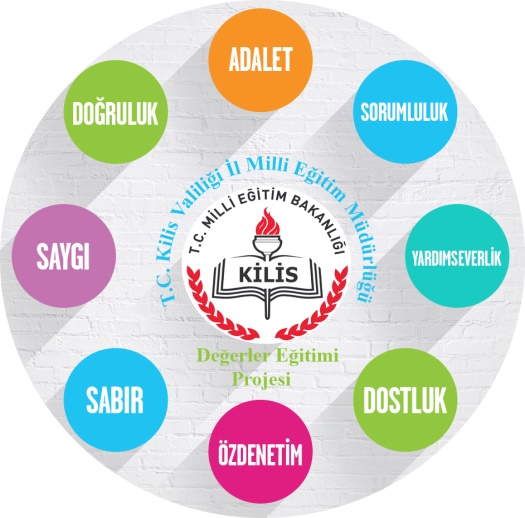 ÖRNEK-1VELİ BİLGİLENDİRME MEKTUBUSayın Velimiz;	Okulumuzda yürütülen 	DEĞERLER EĞİTİMİ PROJESİ  kapsamında bu ay işlenecek olan DEĞER ………………….dır. Bu   değerle  birlikte   verilen   alt   değerler ……………………………………………….………………………………... dır. Öğrencilerimize bu değeri kazandırmak için yaptığımız çalışmaların daha verimli olabilmesi ve devamlılığının sağlanması için sizin de aile ortamında desteğinizi bekliyoruz.	Bu konu ile ilgili olarak evde oluşturacağınız sohbet ortamları öğrencilerimizin olumlu davranış değişikliğine katkı sağlayacaktır. Yapacağınız katkılardan dolayı teşekkür ederiz.………………………        Sınıf  Rehber Öğretmeni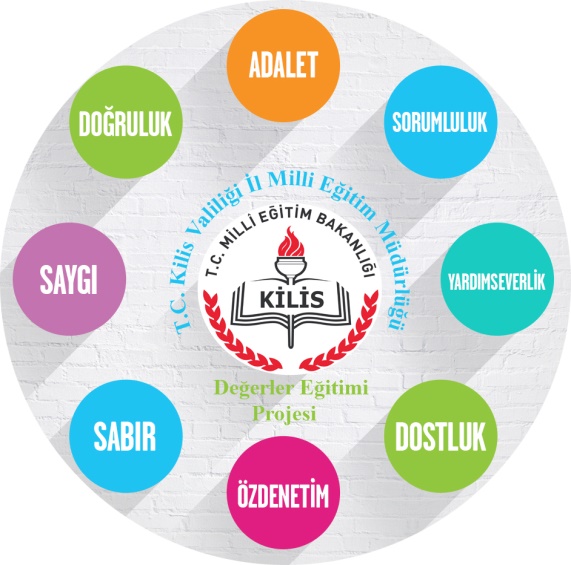 ÖRNEK-2   AYIN DEĞERLİ ÖĞRENCİSİOkulumuz ……….. sınıfı öğrencisi …………………….…………… ,“Değerler Eğitimi Projesi” etkinliklerine katılımıyla, ayın değeri olan ……………… Değerini temsil edişiyle, okul kültürüne uyumuyla ayrıca okul içinde arkadaşlarına, çevresine örnek olacak erdemli davranışlarıyla “Ayın Değerli Öğrencisi” olmuştur. Tebrik eder, başarılarının devamını dilerim.       ………………………        Sınıf  Rehber ÖğretmeniNot: Ayın değeri ile ilgili özellikleri taşıyan birden fazla öğrenciye verilebilir. 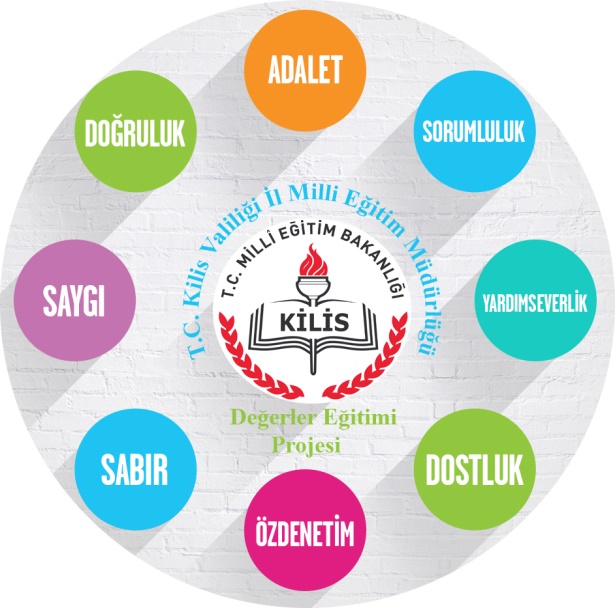 ÖRNEK-3 VELİ ONUR MEKTUBUDeğerli Velimiz,Okulumuz ……….. sınıfı öğrencisi ………………… ,“Değerler Eğitimi Projesi” etkinliklerine katılımıyla,  ayın değeri olan  …………. Değerini temsil edişiyle, okul kültürüne uyumuyla ayrıca okul içinde arkadaşlarına,  çevresine örnek olacak erdemli davranışlarıyla  “Ayın Değerli Öğrencisi” olmuştur.Sizi ve sevgili öğrencimizi kutlar, başarılarınızın devamını dilerim.       ………………………              Okul MüdürüNot: Ayın değeri ile ilgili özellikleri taşıyan öğrenci velilerine verilebilir.  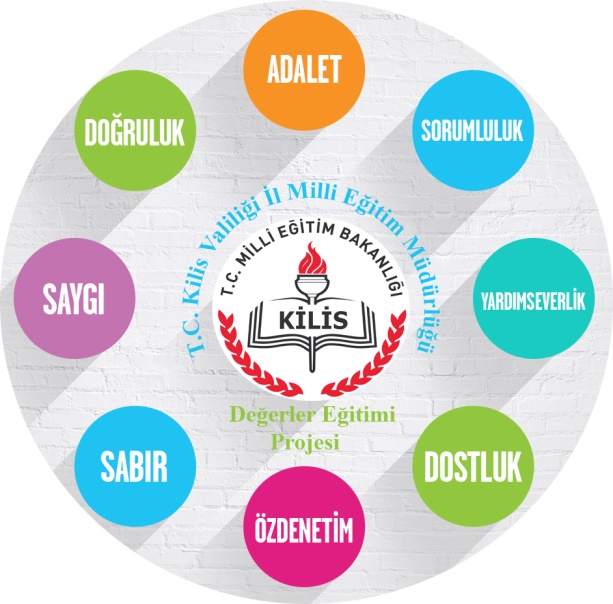 ÖRNEK-4                                                                                      AYIN DUYARLI SINIFIOkulumuz …………….. Sınıfı“Değerler Eğitimi Projesi” kapsamında ayın değeri olan ………………….... Değerini temsil edişiyle ayrıca okul ve toplum kültürüne örnek olacak duyarlı çalışmalarıyla “Ayın Duyarlı Sınıfı” olmuştur. Tebrik eder, başarılarının devamını dilerim.       ………………………              Okul Müdürü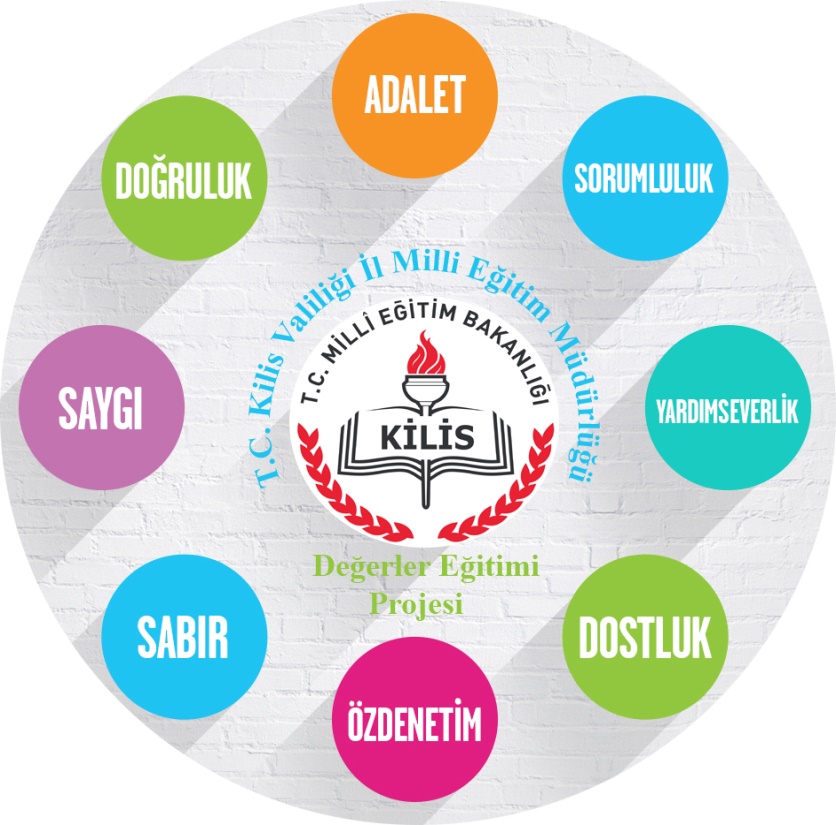 ÖRNEK-5        DEĞERLER EĞİTİMİ PROJESİ ÖĞRENCİ MEMNUNİYET ANKETİ* Aşağıdaki cümleleri okuyarak seçeneklerden size uygun olanı işaretleyin.Not: Sonuçlar aylık değerlendirme raporuna eklenecek.ÖRNEK-6DEĞERLER EĞİTİMİ PROJESİ ……………………………………………..OKULU AYLIK ÇALIŞMA PLANIÖRNEK-7HER AYIN İLK HAFTASINDA İL MİLLİ EĞİTİM MÜDÜRLÜĞÜNE GÖNDERİLECEK RAPORÖRNEK RAPOR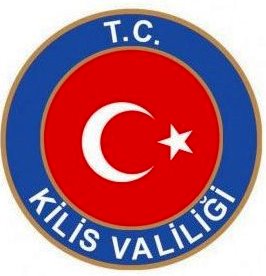 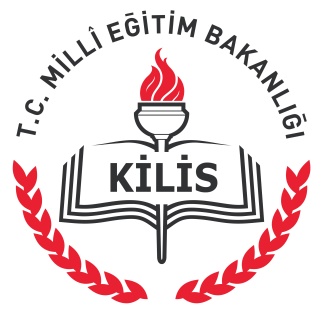 AYLARİŞLENECEK DEĞERLERİŞLENECEK DEĞERLERALT DEĞERLERBELİRLİ GÜN VE HAFTALARYAPILACAK ETKİNLİKLER05-07 EKİM 2015Proje yürütme ekiplerinin ve proje koordinatörlerinin isimlerinin İl Milli Eğitim Müdürlüğüne bildirilmesi.Proje yürütme ekiplerinin ve proje koordinatörlerinin isimlerinin İl Milli Eğitim Müdürlüğüne bildirilmesi.Proje yürütme ekiplerinin ve proje koordinatörlerinin isimlerinin İl Milli Eğitim Müdürlüğüne bildirilmesi.Proje yürütme ekiplerinin ve proje koordinatörlerinin isimlerinin İl Milli Eğitim Müdürlüğüne bildirilmesi.Proje yürütme ekiplerinin ve proje koordinatörlerinin isimlerinin İl Milli Eğitim Müdürlüğüne bildirilmesi.09 EKİM 2015Proje bilgilendirme toplantısının düzenlenmesi.Proje bilgilendirme toplantısının düzenlenmesi.Proje bilgilendirme toplantısının düzenlenmesi.Proje bilgilendirme toplantısının düzenlenmesi.Proje bilgilendirme toplantısının düzenlenmesi.12 EKİM 2015Aylık çalışma planlarının İl Milli Eğitim Müdürlüğüne bildirilmesi.Aylık çalışma planlarının İl Milli Eğitim Müdürlüğüne bildirilmesi.Aylık çalışma planlarının İl Milli Eğitim Müdürlüğüne bildirilmesi.Aylık çalışma planlarının İl Milli Eğitim Müdürlüğüne bildirilmesi.Aylık çalışma planlarının İl Milli Eğitim Müdürlüğüne bildirilmesi.1-30 KASIM  2015SEVGİKendini sevmekÖz bakımÖz güvenBaşkalarını sevmek (İnsan sevgisi) Doğa ve hayvan sevgisiÜlke ve bayrak sevgisiVefa Hoşgörüİnsanlara karşı hoşgörüTrafikte hoşgörüKendini sevmekÖz bakımÖz güvenBaşkalarını sevmek (İnsan sevgisi) Doğa ve hayvan sevgisiÜlke ve bayrak sevgisiVefa Hoşgörüİnsanlara karşı hoşgörüTrafikte hoşgörüKızılay Haftası (29 Ekim - 4 Kasım)   Dünya Çocuk Kitapları Haftası
 (Kasım ayının 2. Pazartesi başlayan hafta) Atatürk Haftası (10 - 16 Kasım) Çocuk Hakları Günü (20 Kasım)Öğretmenler Günü (24 Kasım)1. Yeni umutlar etkinliği.  Öğrenciler bir meslek/rol seçerler ve empati kurarak seçtikleri meslek/rol ile ilgili hangi sorunları çözmek istediklerini yazarlar. Çalışmalar panolarda sergilenir.2. Yaşanılan şehre ya da dünyaya mektup yazma. Şehir veya dünya kişileştirilerek onu etkileyen olumlu ve olumsuz eylemler sıralanır. Çözüm önerileri sunulur. Böylece sorumluluklar ve davranışların sonucu hususunda farkındalık sağlanır.3. Ayın değeriyle ilgili skeçte rol alma.4. Ayın değeriyle ilgili öğrenci gruplarının sunum hazırlaması.5. Konser ve şiir dinletisi etkinliği.1-31 ARALIK 2015SAYGIKendine saygıBüyüklerine saygıKüçüklere saygıÇevreye saygıEmeğe saygı İnançlara saygıDüşünceye saygı Farklılıklara saygı  Kendine saygıBüyüklerine saygıKüçüklere saygıÇevreye saygıEmeğe saygı İnançlara saygıDüşünceye saygı Farklılıklara saygı  Mevlana Haftası (2 - 9 Aralık)Dünya Özürlüler Günü (3 Aralık) Kadın Hakları Günü (5 Aralık)İnsan Hakları ve Demokrasi Haftası 
 (10 Aralık gününü içine alan hafta)Dünya İnsan Hakları Günü (10 Aralık  )Tutum, Yatırım ve Türk Malları Haftası
 (12 - 18 Aralık)Dünya Kooperatifçilik Günü (21 Aralık)1.  Doğru / yanlış tablosu. Değerlere ait doğru davranış ve ifadeler ile yanlış davranış ve ifadeler karışık olarak yazılır. Öğrenci doğru olanları D, yanlış olanları Y ile işaretler. Neden doğru ve neden yanlış olduğu üzerine tartışma yapılır. Bu etkinlikte okulda görülen olumsuz davranışlardan hareket edilebilir.2.  Sorun ağacı çizme. Öğrenci bir sorun belirler.  Soruna ait nedenleri yazar. En önemli nedeni belirler. Çözüm önerilerini sıralar. Çözüm önerilerinin olumlu ve olumsuz yanlarını belirtir. En etkili çözümün ne olduğuna karar verir ve kararının nedeni açıklar.3. Ayın değeriyle ilgili röportaj yapma.4. Kavram haritaları.5. Ayın değeriyle ilişkili seviyeye uygun sınıf içinde ve sokakta oyun etkinlikleri.1-24 OCAK 2016ADALETHakları bilmek Çocuk haklarıİnsan haklarıKadın hakları Tüketici haklarıHayvan haklarıHakkını SavunmakBaşkalarına Karşı Adil OlmakHaksızlıklara Karşı DurabilmekHakları bilmek Çocuk haklarıİnsan haklarıKadın hakları Tüketici haklarıHayvan haklarıHakkını SavunmakBaşkalarına Karşı Adil OlmakHaksızlıklara Karşı DurabilmekVeremle Savaş Eğitimi Haftası (Ocak ayının ilk haftası)Enerji Tasarrufu Haftası (Ocak ayının 2. haftası)Gazeteciler Günü (10 Ocak) 1.   5N 1K yöntemini kullanma. Tarihte ya da günümüzde bir değerin ön planda olduğu olayı/durumu belirler. Ne, ne zaman, nerede, neden, nasıl ve kim? soruları doğrultusunda değerle ilgili olay ya da durumu açıklar. 2.  Değer öz eleştirisi. Bir kâğıdın ortasına seçtiği değer ve kendi adını yazar, kutu içine alır ve kutudan oklar çıkararak bu değerle ilgili yaptıklarını ve yapmadıklarını yazar.3. Değerle ilgili film ve tiyatro gösterimi.4. Gezi gözlem etkinlikleri.5. Kavram haritaları.1-28 ŞUBAT 2016SORUMLULUKKendine karşı sorumlulukAilesine karşı sorumluluk Topluma Karşı sorumlulukDoğaya Ve Çevreye Karşı SorumlulukÇalışkanlıkKendine karşı sorumlulukAilesine karşı sorumluluk Topluma Karşı sorumlulukDoğaya Ve Çevreye Karşı SorumlulukÇalışkanlık Vergi Haftası (Şubat Ayının Son Haftası)Sivil Savunma Günü (28 Şubat)1.  Sorun ağacı çizme. Öğrenci bir sorun belirler.  Soruna ait nedenleri yazar. En önemli nedeni belirler. Çözüm önerilerini sıralar. Çözüm önerilerinin olumlu ve olumsuz yanlarını belirtir. En etkili çözümün ne olduğuna karar verir ve kararının nedeni açıklar.2. Sivil toplum kuruluşlarından, sosyal projelerden hareketle sorumluluk değerini kavrama. Ülkemizdeki ve dünyadaki sivil toplum kuruluşlarının, sosyal projelerin görevlerini öğrenir. Hangi sivil toplum kuruluşunun ve sosyal projenin hangi sorumluluk alanında faaliyet gösterdiğini kâğıtlara yazar, sınıfta sunum yapar.3. Okulu tanımlayan veciz bir sözün bulunması.4. Ayın değeriyle ilgili bildirge yayınlanması.5. Ayın değeriyle ilgili her sınıfın kendi posterini/afişini hazırlaması ve sergilemesi.1-31 MART 2016DOĞRULUK VEDÜRÜSTLÜKKendine karşı dürüst olmakÖz eleştiriÖz denetimBaşkalarına karşı dürüst olmakVerdiği sözü tutmakGüvenilir olmakAkademik dürüstlükKendine karşı dürüst olmakÖz eleştiriÖz denetimBaşkalarına karşı dürüst olmakVerdiği sözü tutmakGüvenilir olmakAkademik dürüstlükDeprem Haftası (1-7 Mart)Yeşilay haftası ( Mart ayının ilk haftası) Dünya Kadınlar Günü (8 Mart)İstiklal Marşının Kabulü ve Mehmet Akif 
ERSOY’u Anma Günü ( 12 Mart)Çanakkale Zaferi / Şehitler Günü (18 Mart)Yaşlılar Haftası ( 18-24 Mart)Orman Haftası (21-26 Mart)Dünya Tiyatrolar Günü ( 27 Mart)Kütüphaneler Haftası ( Mart ayının son Pazartesi günü)  1. Neden/sonuç ağacı hazırlama. Bir değere ait neden ve sonuçlar karşılıklı olarak, karışık halde tablolar içinde yazılır. Öğrenciler, hangi nedenin hangi sonucu doğurduğunu tespit eder ve tartışır.2. Yeniden yazıyorum. Bir değere ilişkin özlü söz ya da atasözü öğrenci tarafından farklı kelimeler ile yeniden yazılır. Sınıfta okunur. 3. Örnek şahsiyetlerle sohbet saatleri düzenlenmesi.4. Bir spor karşılaşmasında oyuncuların ve seyircilerin centilmence davranışlarının ön plana çıkarılması.5. Ayın değeriyle ilgili dergi/bülten çıkarılması.1-30 NİSAN 2016VATANSEVERLİKMilli ve manevi değerleri benimsemeVatandaşlık sorumluluklarını bilmesiAtatürkçülükBarışMilli ve manevi değerleri benimsemeVatandaşlık sorumluluklarını bilmesiAtatürkçülükBarışKanserle Savaş Haftası (1- 7 Nisan)7 Nisan  Dünya Sağlık Günü (7 Nisan) Sağlık Haftası (8 - 14 Nisan) Şehitler Haftası (14 Nisan)  Turizm Haftası (15 - 22 Nisan) Kutlu Doğum Haftası (20 - 26 Nisan) 23 Nisan  Ulusal Egemenlik ve Çocuk Bayramı  Dünya Kitap Günü ve Kütüphaneler Haftası
 (23 Nisan gününü içine alan hafta)1.  Türkiye değer haritası çıkarma. Öğrenci bir Türkiye haritası çizer ve illerin önemli şahsiyetlerini, tarihî yapıları ile tarihteki önemlerini, öne çıkan önemli olayları göz önünde bulundurarak değerleri belirler. Değerlere temsili bir renk verir.  Bir il ya da bölge hangi değerle/değerlerle ön plandaysa ilgili renk ile boyanır.2. Yaşanılan şehre ya da dünyaya mektup yazma. Şehir veya dünya kişileştirilerek onu etkileyen olumlu ve olumsuz eylemler sıralanır. Çözüm önerileri sunulur. Böylece sorumluluklar ve davranışların sonucu hususunda farkındalık sağlanır.3. Değer sınıfları oluşturma her sınıfa bir değerin temsili verilip o değeri gösteren bir yaka sembolü takılması.4. Kulüp toplum hizmetlerinde ayın değerini referans almak.5. Tarihteki olayları gündeme getirip bu olaylarda nasıl davranılması gerektiğini tartışma.1-31 MAYIS 2016YARDIMLAŞMADiğergamlık Dayanışma İşbirliğiMisafirperverlikİyilikMerhametCömertlikDiğergamlık Dayanışma İşbirliğiMisafirperverlikİyilikMerhametCömertlikBilişim Haftası  (Mayıs Ayının İlk Haftası)Trafik ve İlk Yardım Haftası  (Mayıs Ayının İlk Haftası) Karayolu Güvenliği ve Trafik Haftası (1 - 7 Mayıs)Anneler Günü (Mayıs ayının 2. Pazar günü)Engelliler Haftası  (10 - 16 Mayıs) Müzeler Haftası (18 - 24 Mayıs) 19 Mayıs Atatürk'ü Anma ve Gençlik ve Spor Bayramı Etik Günü  (25 Mayıs)1. Yeni umutlar etkinliği.  Öğrenciler bir meslek/rol seçerler ve empati kurarak seçtikleri meslek/rol ile ilgili hangi sorunları çözmek istediklerini yazarlar. Çalışmalar panolarda sergilenir.2. Beyin Fırtınası: Öğrencilerin açık fikirli olarak bir konu, olay veya problem durumu hakkında düşünmeleri ve mantıklı olup olmadığı endişesine kapılmadan olabildiğince çok sayıda ilgili değer hakkında fikir üretmeleri sağlanır.3. Öğrencilere teşekkür mesajları yazmayı öğretme. Öğrenciler için değerli çalışmalar yapanlara teşekkür mektupları yazma.4. Mezun olup yüksekokula gitmiş, iş hayatına atılmış eski öğrencilerin davet edilmesi.5. Ayın değeriyle ilgili röportaj yapma.Her zamanÇoğunluklaAra sıraHiçbirZaman1.Proje etkinlikleri bende olumlu bir değişiklik yarattı.2.Proje etkinlikleri sınıfta olumlu bir değişiklik yarattı3.Proje etkinlikleri ailemde olumlu bir değişiklik yarattı4.Proje etkinlikleri okulda olumlu bir değişiklik yarattı5.“Ayın Değerli Öğrencisi” olmak beni mutlu eder.6. Proje etkinliklerinin devam etmesini isterim.  İŞLENECEK DEĞER   TARİH  İLÇE / OKUL PROJE YÜRÜTME KURULU ADI-SOYADIADI-SOYADIGÖREVİ  İLÇE / OKUL PROJE YÜRÜTME KURULU   İLÇE / OKUL PROJE YÜRÜTME KURULU   İLÇE / OKUL PROJE YÜRÜTME KURULU   İLÇE / OKUL PROJE YÜRÜTME KURULU   İLÇE / OKUL PROJE YÜRÜTME KURULU   İLÇE / OKUL PROJE YÜRÜTME KURULU   İLÇE / OKUL PROJE KOORDİNATÖRÜ ADI-SOYADI  İLÇE / OKUL PROJE KOORDİNATÖRÜ İLETİŞİM BİLGİLERİTELEFON NO:E-MAİL:TELEFON NO:E-MAİL:TELEFON NO:E-MAİL:  ETKINLIK UYGULAMA SINIFI Tüm sınıflar Tüm sınıflar Tüm sınıflar   OKULUN GENELINDEKI ETKINLIKLERDEN ve ALT DEĞERLERDEN SORUMLU  SINIFLAR   (Alt değerlerin sınıflar bazında dağılımı yapılacak, Okul merkezli etkinliklerde görev alacak sınıflar belirlenecek) ………… DEĞERİ ………… SINIFLAR………… DEĞERİ ………  .. SINIFLAR………… DEĞERİ ……….... SINIFLAR………… DEĞERİ ………….SINIFLAR………… DEĞERİ ………… SINIFLAR………… DEĞERİ ………  .. SINIFLAR………… DEĞERİ ……….... SINIFLAR………… DEĞERİ ………….SINIFLAR  AY İÇİNDE GERÇEKLEŞTİRİLECEK ETKİNLİKLER  (Okul merkezli ve sınıf içi etkinlikler olarak ayrı ayrı belirtilecek)1 ……………ETKİNLİĞİ (Okul Merkezli) ……………ETKİNLİĞİ (Okul Merkezli) ……………ETKİNLİĞİ (Okul Merkezli) ……………ETKİNLİĞİ (Okul Merkezli) ………………….. ETKİNLİĞİ (Sınıf içi) ……………….….. ETKİNLİĞİ (Sınıf içi)…………………... ETKİNLİĞİ (Sınıf içi)………………….. ETKİNLİĞİ (Sınıf içi)……………ETKİNLİĞİ (Okul Merkezli) ……………ETKİNLİĞİ (Okul Merkezli) ……………ETKİNLİĞİ (Okul Merkezli) ……………ETKİNLİĞİ (Okul Merkezli) ………………….. ETKİNLİĞİ (Sınıf içi) ……………….….. ETKİNLİĞİ (Sınıf içi)…………………... ETKİNLİĞİ (Sınıf içi)………………….. ETKİNLİĞİ (Sınıf içi)OKUL ADIAY veDEĞERYAPILAN ETKİNLİKLER(önerilen vefarklı olanlar)ETKİNLİKLEREKATILAN ÖĞRENCİSAYISIÇALIŞMALARDAN ELDE EDİLENÜRÜNLERÖĞRENCİ MEMNUNİYET ANKETİSONUÇLARIOKUL ADIAY veDEĞERYAPILAN ETKİNLİKLER(önerilen vefarklı olanlar)ETKİNLİKLEREKATILAN ÖĞRENCİSAYISIÇALIŞMALARDAN ELDE EDİLENÜRÜNLERÖĞRENCİ MEMNUNİYET ANKETİSONUÇLARI…………….…..Mart AyıSevgi Değeri * Örnek Etkinlikler Listesi 1.11. 16.  24. 32. Nolu Etkinlikler* Ayın değeri ile ilgili 6. Sınıflar arasında münazara yarışması yapılmıştır.* 700 öğrenci*  20 adet pano resmi* 17 adet ayın değeriyle ilgili yazı,* 9 adet şiir* 3adet sunum* 4 adet broşür* 5 adet afiş